IEEE P802.11
Wireless LANsTGaj August 10, 2017 Conference Call Meeting MinutesOfficers:Chair:		Jiamin Chen (Huawei/HiSilicon)Vice Chair:	Haiming Wang (SEU)Editor:		Jiamin Chen (Huawei/HiSilicon)Sub-editor:	Shiwen He (SEU)Thursday, August 10, 2017, Conference Call Session (22:00-24:00 ET)Called to order at 22:00 ET by Chair Jiamin ChenAgenda Document: 11-17/1232r0Chair reviewed the IEEE-SA patent policy, participation in IEEE 802 meetings, logistics, and reminders on Task Group rules, including meeting guidelines and attendance recording proceduresNo discussion, question or item identifiedChair reminded all to record their attendance by sending him an email.Chair reviewed the agenda items for the conference call (slide 8, 11-17/1232r0)No comment or discussion on the agenda items.The agenda was approved unanimously.Presentations11-17/0624r2: TGaj editor report for sponsor ballot (Jiamin Chen)Reported the results of the 2nd recirculation Sponsor Ballot in August 2017: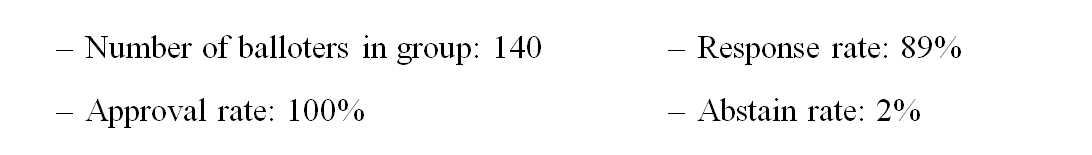 In total of 15 comments were received. The corresponding comments database is 11-17/1228r0.No comment.11-17/1235r0 : Proposed resolution to CID 1001, 1002 from the second recirculation Sponsor Ballot (Jiamin Chen)Proposed resolution to CID 1001, 1002Comment: Typo in proposed change. Should change the value of mse from “7” to “4”. Fixed in 11-17/1235r111-17/1237r1: Proposed Resolutions to CID 1003-1015 (Dejian Li)Proposed resolution to CID 1003 ~ 1015No comment.11-17/1228r1: Comments from TGaj second recirculation sponsor ballot on D7.0Updated according to the revised resolution submissions.Motions:Motion 1: To approve the following comment resolutions in 11-17-1228-03-00aj for the Sponsor Recirculation Ballot on P802.11aj D7.0.Move: Dejian LiSecond: Shiwen HeResult: Y-5 N-0 A-0 Motion passedMotion 2Having approved the comment resolutions for all of the comments received from the Sponsor Recirculation Ballot on P802.11aj D7.0 as contained in document (https://mentor.ieee.org/802.11/dcn/17/11-17-1228-03-00aj-comments-from-tgaj-second-recirculation-sponsor-ballot-on-d7-0.xlsx), granting the editor editorial license andInstruct the editor to prepare Draft 8.0 incorporating these resolutions and Approve a 10-day Sponsor Recirculation Ballot asking the question “Should P802.11aj D8.0 be forwarded to RevCom?” Move: Dejian LiSecond: Shiwen HeResult: Y-5 N-0 A-0 Motion passedChair asks if there is any other business.  None.Chair reminded other participants to send him an email to record their attendance.Meeting adjourned at 23: 22 ET.Appendix A:  August 10, 2017, 22:00 ET Conference Call Attendance LogName and Affiliation: 		Jiamin Chen (Huawei)Shiwen He (SEU)Dejian Li (Huawei)Jinnan Liu (Hisilicon)Qiang LI (Hisilicon)TGaj August 10, 2017 Conference Call Meeting MinutesTGaj August 10, 2017 Conference Call Meeting MinutesTGaj August 10, 2017 Conference Call Meeting MinutesTGaj August 10, 2017 Conference Call Meeting MinutesTGaj August 10, 2017 Conference Call Meeting MinutesDate:  2017-08-11Date:  2017-08-11Date:  2017-08-11Date:  2017-08-11Date:  2017-08-11Author(s):Author(s):Author(s):Author(s):Author(s):NameAffiliationAddressPhoneemailJiamin ChenHuaweiJiamin.chen@mail01.huawei.com